"Life Well Lived" Author UnknownA life well lived is a precious gift, of hope and strength and grace, from someone who has made our world a brighter, better place.It's filled with moments, sweet and sad with smiles and sometimes tears, with friendships formed and good times shared, and laughter through the years.A life well lived is a legacy,
of joy and pride and pleasure, a living, lasting memory our grateful heart's will treasure.In Memory of[Insert Name]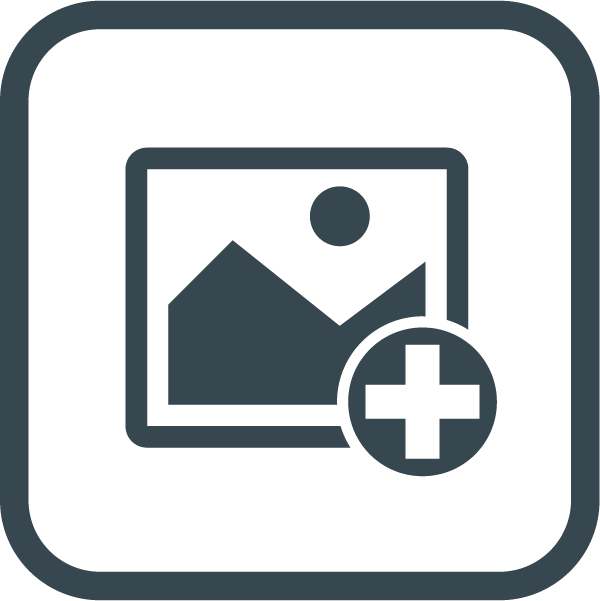 Date – DateSmith’s CemeteryFriday ThisMonth 10, 2000 10:00am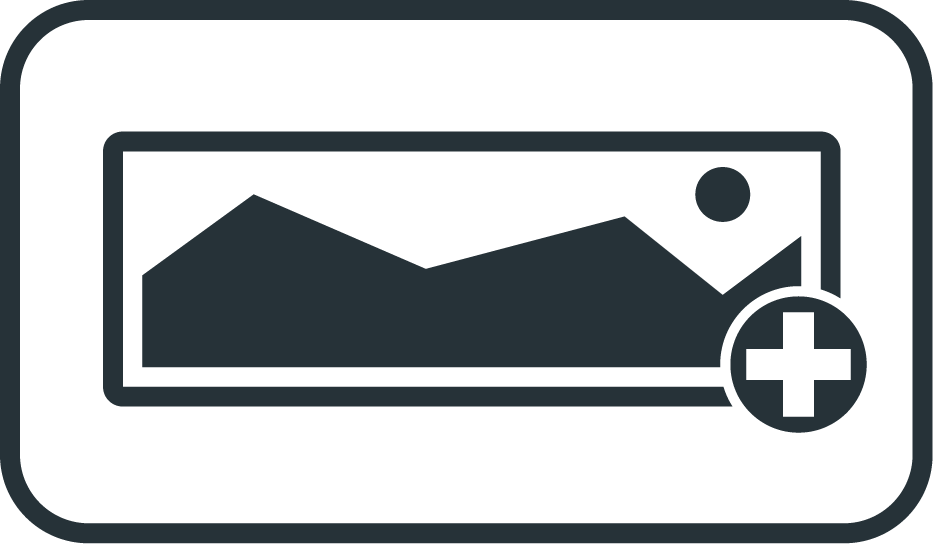 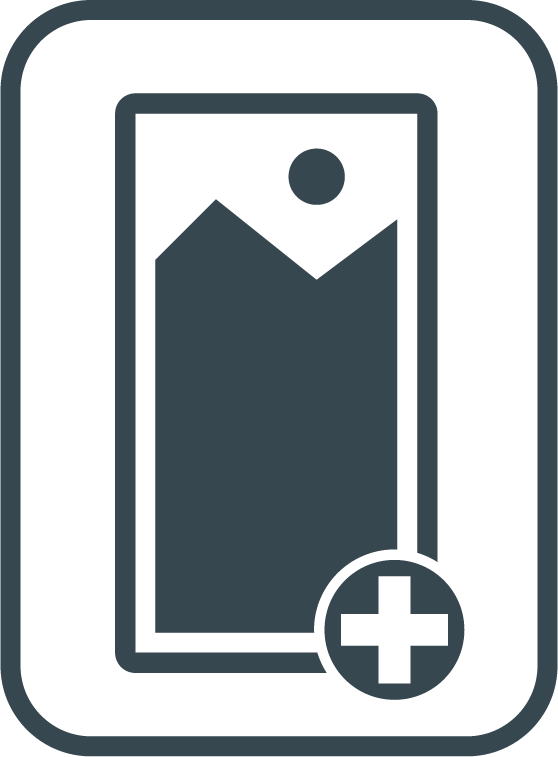 always a part of our livesOrder of ServiceWelcomeJoan Smith, CelebrantSong, Song NameMissy Smith, vocalistPoemJohn Smith, readingTributeJim SmithMemorial Joan Smith, CelebrantFarewellJoan Smith, Celebrant